             Orientaciones para trabajo semanal a distancia  Profesor/ a: Doris Cabrera Figueroa                                                                                Correo: dcabrera@mlbombal.cl                                         Asignatura: Lengua y literatura             Curso:   2do Medio            Unidad 3: Lo divino y lo humano.Objetivo de la Clase: Comprender el texto dramático “La tierra de Jauja”.Indicaciones para el trabajo del estudiante:-Leer la obra “La tierra de Jauja” páginas desde la 68,69,70 y 71. -Responder en el cuaderno las preguntas que aparecen en la página 70.Las actividades de las páginas 70-71, las debes desarrollar en tu cuaderno: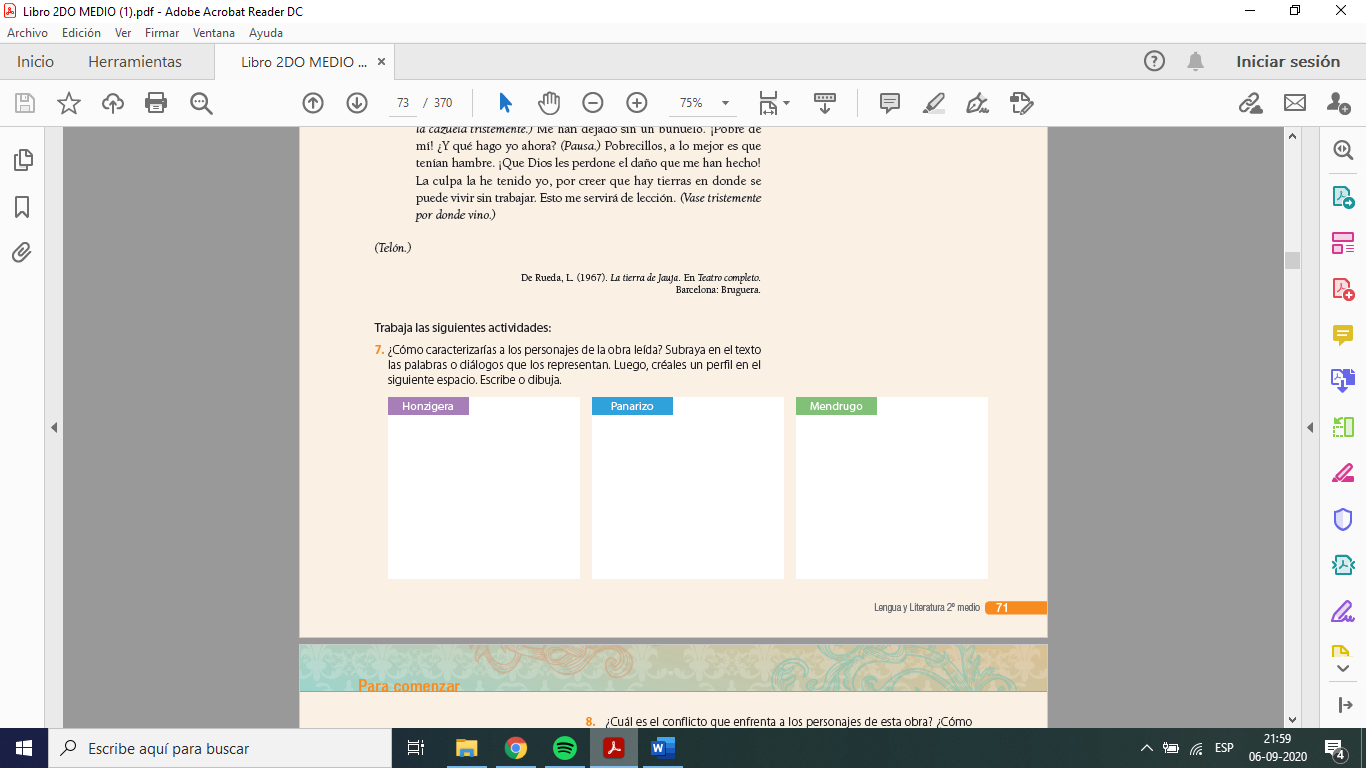 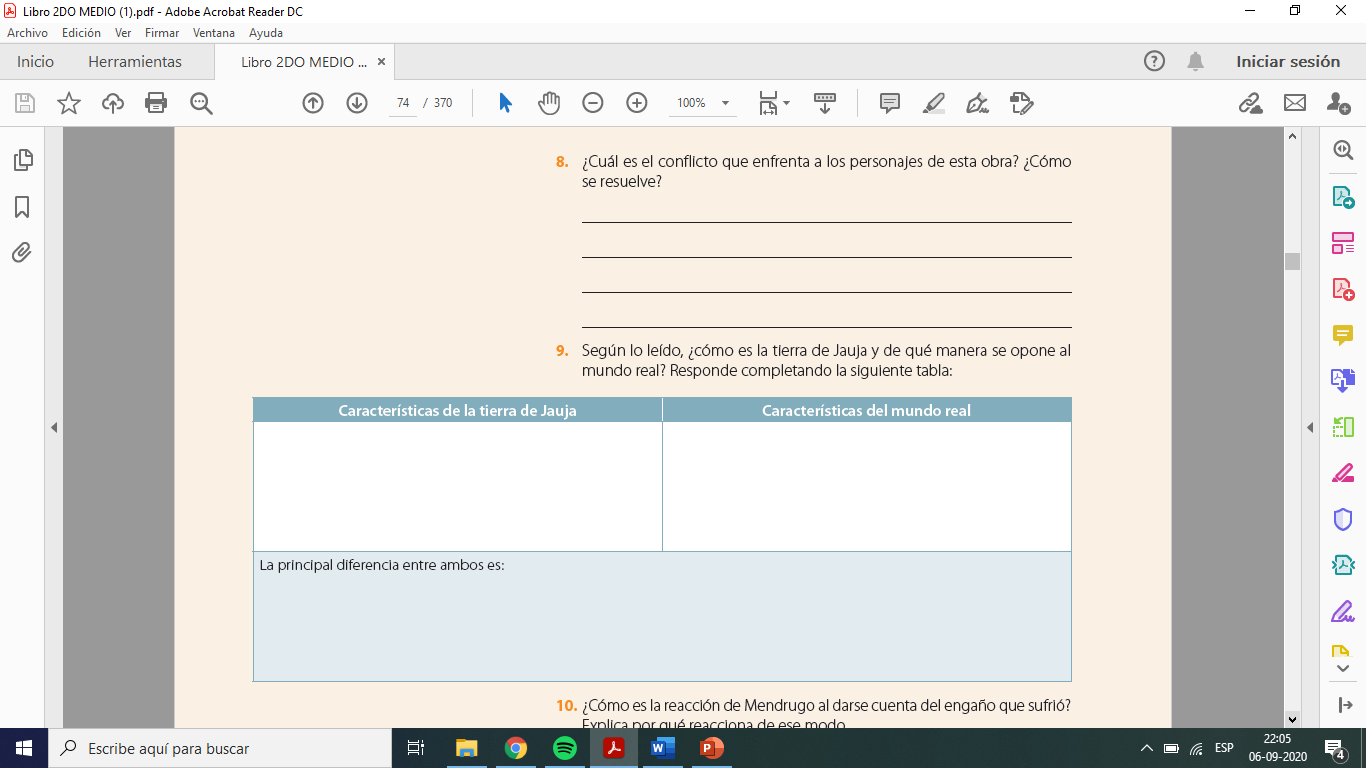 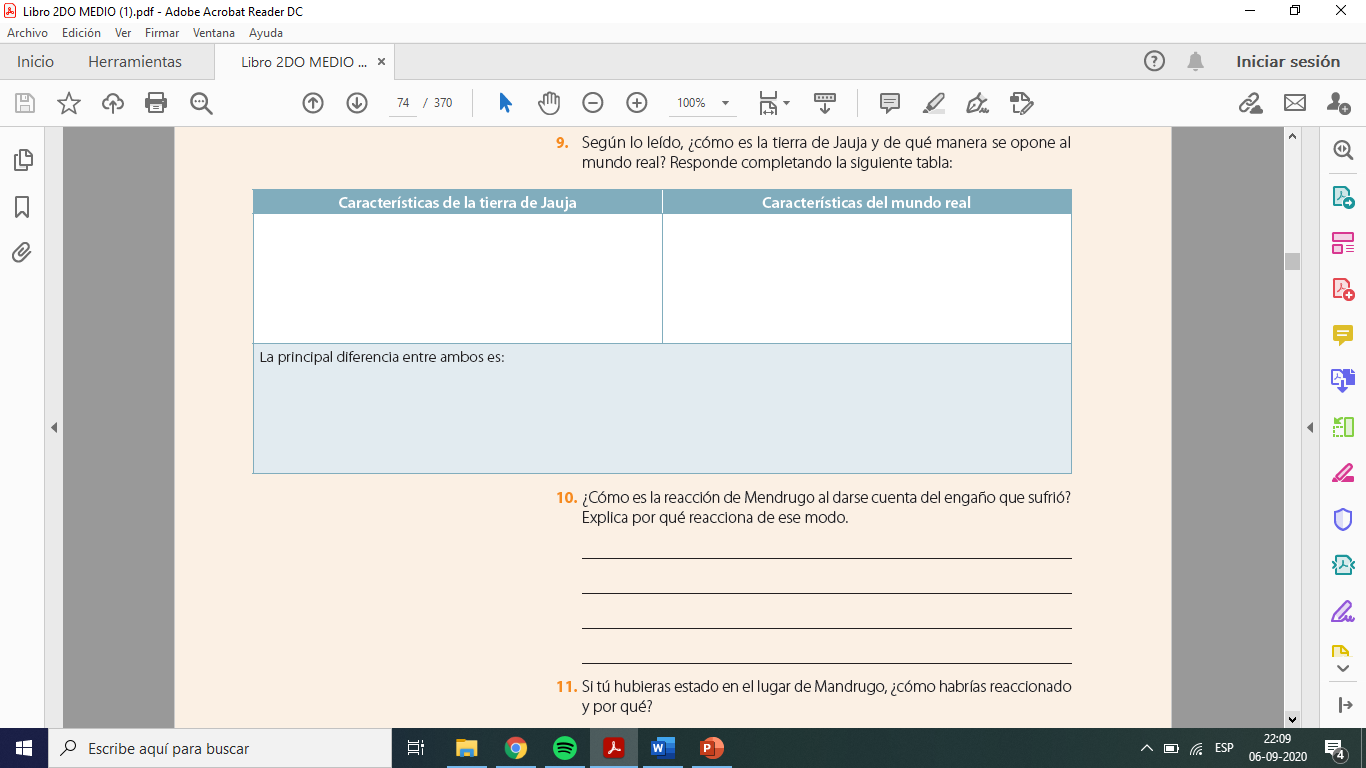 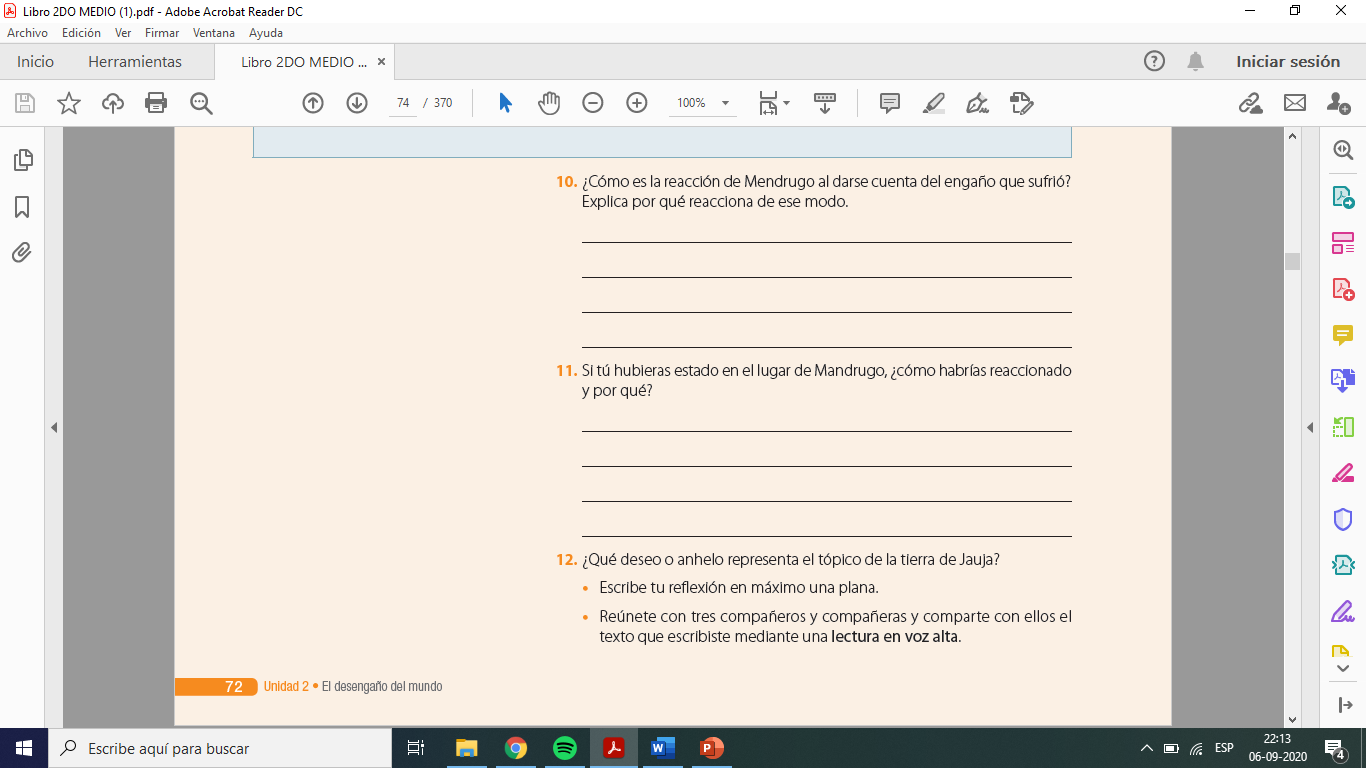 